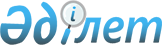 О внесении изменений в решение Зеленовского районнного маслихата от 15 декабря 2017 года № 15-3 "О районном бюджете на 2018-2020 годы"
					
			Утративший силу
			
			
		
					Решение Зеленовского районного маслихата Западно-Казахстанской области от 9 февраля 2018 года № 18-2. Зарегистрировано Департаментом юстиции Западно-Казахстанской области 16 февраля 2018 года № 5062. Утратило силу решением маслихата района Бәйтерек Западно-Казахстанской области от 5 апреля 2019 года № 32-7
      Сноска. Утратило силу решением маслихата района Бәйтерек Западно-Казахстанской области от 05.04.2019 № 32-7 (решение вводится в действие со дня первого официального опубликования).
      В соответствии с Бюджетным кодексом Республики Казахстан от 4 декабря 2008 года и Законом Республики Казахстан "О местном государственном управлении и самоуправлении в Республике Казахстан" от 23 января 2001 года районный маслихат РЕШИЛ:
      1. Внести в решение Зеленовского районного маслихата от 15 декабря 2017 года № 15-3 "О районном бюджете на 2018-2020 годы" (зарегистрированное в Реестре государственной регистрации нормативных правовых актов № 5022, опубликованное 9 января 2018 года в Эталонном контрольном банке нормативных правовых актов Республики Казахстан) следующие изменения:
      пункт 1 изложить в следующей редакции:
      "1. Утвердить районный бюджет на 2018-2020 годы согласно приложениям 1, 2 и 3 соответственно, в том числе на 2018 год в следующих объемах:
      1) доходы – 6 530 753 тысячи тенге:
      налоговые поступления – 1 885 390 тысяч тенге;
      неналоговые поступления – 5 422 тысячи тенге;
      поступления от продажи основного капитала – 108 324 тысячи тенге;
      поступления трансфертов – 4 531 617 тысяч тенге;
      2) затраты – 6 674 819 тысяч тенге;
      3) чистое бюджетное кредитование – 433 109 тысяч тенге:
      бюджетные кредиты – 433 109 тысяч тенге; 
      погашение бюджетных кредитов – 0 тысяч тенге;
      4) сальдо по операциям с финансовыми активами – 0 тысяч тенге:
      приобретение финансовых активов – 0 тысяч тенге;
      поступления от продажи финансовых активов государства – 0 тысяч тенге;
      5) дефицит (профицит) бюджета – - 577 175 тысяч тенге;
      6) финансирование дефицита (использование профицита) бюджета – 577 175 тысяч тенге:
      поступление займов - 432 900 тысяч тенге;
      погашение займов – 0 тысяч тенге;
      используемые остатки бюджетных средств – 144 275 тысяч тенге.";
      приложение 1 к указанному решению изложить в новой редакции согласно приложению 1 к настоящему решению;
      приложение 4 к указанному решению изложить в новой редакции согласно приложению 2 к настоящему решению.
      2. Руководителю аппарата районного маслихата (Терехов Г.А.) обеспечить государственную регистрацию данного решения в органах юстиции, его официальное опубликование в Эталонном контрольном банке нормативных правовых актов Республики Казахстан.
      3. Настоящее решение вводится в действие с 1 января 2018 года. Районный бюджет на 2018 год Размеры субвенций, передаваемых из районного бюджета бюджетам сельских округов на 2018-2020 годы
					© 2012. РГП на ПХВ «Институт законодательства и правовой информации Республики Казахстан» Министерства юстиции Республики Казахстан
				
      Председатель сессии

Н.Ешмұратов

      Секретарь районного маслихата

Р. Исмагулов
Приложение 1
к решению Зеленовского
районного маслихата
от 9 февраля 2018 года № 18-2Приложение 1
к решению Зеленовского
районного маслихата
от 15 декабря 2017 года № 15-3
Категория
Категория
Категория
Категория
Категория
Категория
Сумма
тысяч тенге
Класс
Класс
Класс
Класс
Класс
Сумма
тысяч тенге
Подкласс
Подкласс
Подкласс
Подкласс
Сумма
тысяч тенге
Специфика
Специфика
Специфика
Сумма
тысяч тенге
Наименование
Сумма
тысяч тенге
1) Доходы
6 530 753
1
Налоговые поступления
1 885 390
01
Подоходный налог 
487 996
2
Индивидуальный подоходный налог 
487 996
03
Социальный налог
390 000
1
Социальный налог
390 000
04
Налоги на собственность
949 194
1
Налоги на имущество
892 524
3
Земельный налог
1 927
4
Налог на транспортные средства
42 743
5
Единый земельный налог
12 000
05
Внутренние налоги на товары, работы и услуги
50 200
2
Акцизы
3 000
3
Поступления за использование природных и других ресурсов
21 100
4
Сборы за ведение предпринимательской и профессиональной деятельности
26 100
08
Обязательные платежи, взимаемые за совершение юридически значимых действий и (или) выдачу документов уполномоченными на то государственными органами или должностными лицами
8 000
1
Государственная пошлина
8 000
2
Неналоговые поступления
5 422
01
Доходы от государственной собственности
1 422
5
Доходы от аренды имущества, находящегося в государственной собственности
1 422
06
Прочие неналоговые поступления
4 000
1
Прочие неналоговые поступления
4 000
3
Поступления от продажи основного капитала
108 324
01
Продажа государственного имущества, закрепленного за государственными учреждениями
8 000
1
Продажа государственного имущества, закрепленного за государственными учреждениями
8 000
03
Продажа земли и нематериальных активов
100 324
1
Продажа земли
100 324
4
Поступления трансфертов
4 531 617
02
Трансферты из вышестоящих органов государственного управления
4 531 617
2
Трансферты из областного бюджета
4 531 617
Функциональная группа
Функциональная группа
Функциональная группа
Функциональная группа
Функциональная группа
Функциональная группа
Сумма
тысяч тенге
Функциональная подгруппа
Функциональная подгруппа
Функциональная подгруппа
Функциональная подгруппа
Функциональная подгруппа
Сумма
тысяч тенге
Администратор бюджетных программ
Администратор бюджетных программ
Администратор бюджетных программ
Администратор бюджетных программ
Сумма
тысяч тенге
Программа
Программа
Программа
Сумма
тысяч тенге
Подпрограмма
Подпрограмма
Сумма
тысяч тенге
Наименование
Сумма
тысяч тенге
2) Затраты 
6 674 819
01
Государственные услуги общего характера
391 161
1
Представительные, исполнительные и другие органы, выполняющие общие функции государственного управления
330 320
112
Аппарат маслихата района (города областного значения)
19 239
001
Услуги по обеспечению деятельности маслихата района (города областного значения)
19 024
003
Капитальные расходы государственного органа
215
122
Аппарат акима района (города областного значения)
113 481
001
Услуги по обеспечению деятельности акима района (города областного значения)
113 481
123
Аппарат акима района в городе, города районного значения, поселка, села, сельского округа
197 600
001
Услуги по обеспечению деятельности акима района в городе, города районного значения, поселка, села, сельского округа
192 100
022
Капитальные расходы государственного органа
5 500
2
Финансовая деятельность 
3 369
459
Отдел экономики и финансов района (города областного значения)
3 369
003
Проведение оценки имущества в целях налогообложения
3 369
9
Прочие государственные услуги общего характера
57 472
458
Отдел жилищно-коммунального хозяйства, пассажирского транспорта и автомобильных дорог района (города областного значения)
24 596
001
Услуги по реализации государственной политики на местном уровне в области жилищно-коммунального хозяйства, пассажирского транспорта и автомобильных дорог 
24 596
459
Отдел экономики и финансов района (города областного значения)
32 368
001
Услуги по реализации государственной политики в области формирования и развития экономической политики, государственного планирования, исполнения бюджета и управления коммунальной собственностью района (города областного значения)
32 368
466
Отдел архитектуры, градостроительства и строительства района (города областного значения)
508
040
Развитие объектов государственных органов
508
02
Оборона
22 437
1
Военные нужды
7 557
122
Аппарат акима района (города областного значения)
7 557
005
Мероприятия в рамках исполнения всеобщей воинской обязанности
7 557
2
Организация работы по чрезвычайным ситуациям
14 880
122
Аппарат акима района (города областного значения)
14 880
007
Мероприятия по профилактике и тушению степных пожаров районного (городского) масштаба, а также пожаров в населенных пунктах, в которых не созданы органы государственной противопожарной службы
14 880
03
Общественный порядок, безопасность, правовая, судебная, уголовно-исполнительная деятельность
19 340
9
Прочие услуги в области общественного порядка и безопасности
19 340
458
Отдел жилищно-коммунального хозяйства, пассажирского транспорта и автомобильных дорог района (города областного значения)
19 340
021
Обеспечение безопасности дорожного движения в населенных пунктах
19 340
04
Образование
4 324 836
1
Дошкольное воспитание и обучение
245 363
464
Отдел образования района (города областного значения)
245 363
009
Обеспечение деятельности организаций дошкольного воспитания и обучения
220 280
040
Реализация государственного образовательного заказа в дошкольных организациях образования
25 083
2
Начальное, основное среднее и общее среднее образование
3 968 921
123
Аппарат акима района в городе, города районного значения, поселка, села, сельского округа
1 620
005
Организация бесплатного подвоза учащихся до школы и обратно в сельской местности
1 620
457
Отдел культуры, развития языков, физической культуры и спорта района (города областного значения)
39 053
017
Дополнительное образование для детей и юношества по спорту
39 053
464
Отдел образования района (города областного значения)
3 925 357
003
Общеобразовательное обучение
3 755 611
006
Дополнительное образование для детей 
169 746
466
Отдел архитектуры, градостроительства и строительства района (города областного значения)
2 891
021
Строительство и реконструкция объектов начального, основного среднего и общего среднего образования
2 891
9
Прочие услуги в области образования
110 552
464
Отдел образования района (города областного значения)
110 552
001
Услуги по реализации государственной политики на местном уровне в области образования 
22 290
005
Приобретение и доставка учебников, учебно-методических комплексов для государственных учреждений образования района (города областного значения)
42 082
007
Проведение школьных олимпиад, внешкольных мероприятий и конкурсов районного (городского) масштаба
2 513
015
Ежемесячные выплаты денежных средств опекунам (попечителям) на содержание ребенка-сироты (детей-сирот), и ребенка (детей), оставшегося без попечения родителей
17 777
067
Капитальные расходы подведомственных государственных учреждений и организаций
25 890
06
Социальная помощь и социальное обеспечение
449 994
1
Социальное обеспечение
87 936
451
Отдел занятости и социальных программ района (города областного значения)
58 787
005
Государственная адресная социальная помощь
58 787
464
Отдел образования района (города областного значения)
29 149
030
Содержание ребенка (детей), переданного патронатным воспитателям
29 149
2
Социальная помощь
334 068
451
Отдел занятости и социальных программ района (города областного значения)
334 068
002
Программа занятости
94 127
006
Оказание жилищной помощи 
1 057
007
Социальная помощь отдельным категориям нуждающихся граждан по решениям местных представительных органов
42 667
010
Материальное обеспечение детей-инвалидов, воспитывающихся и обучающихся на дому
2 622
014
Оказание социальной помощи нуждающимся гражданам на дому
115 677
017
Обеспечение нуждающихся инвалидов обязательными гигиеническими средствами и предоставление услуг специалистами жестового языка, индивидуальными помощниками в соответствии с индивидуальной программой реабилитации инвалида
41 193
023
Обеспечение деятельности центров занятости населения
36 725
9
Прочие услуги в области социальной помощи и социального обеспечения
27 990
451
Отдел занятости и социальных программ района (города областного значения)
27 610
001
Услуги по реализации государственной политики на местном уровне в области обеспечения занятости и реализации социальных программ для населения
25 818
011
Оплата услуг по зачислению, выплате и доставке пособий и других социальных выплат
1 192
021
Капитальные расходы государственного органа
600
458
Отдел жилищно-коммунального хозяйства, пассажирского транспорта и автомобильных дорог района (города областного значения)
380
050
Реализация Плана мероприятий по обеспечению прав и улучшению качества жизни инвалидов в Республике Казахстан на 2012 – 2018 годы
380
07
Жилищно-коммунальное хозяйство
116 971
1
Жилищное хозяйство
34 549
458
Отдел жилищно-коммунального хозяйства, пассажирского транспорта и автомобильных дорог района (города областного значения)
10 986
003
Организация сохранения государственного жилищного фонда
1 286
004
Обеспечение жильем отдельных категорий граждан
9 700
466
Отдел архитектуры, градостроительства и строительства района (города областного значения)
23 563
004
Проектирование, развитие и (или) обустройство инженерно-коммуникационной инфраструктуры
23 563
2
Коммунальное хозяйство
45 595
458
Отдел жилищно-коммунального хозяйства, пассажирского транспорта и автомобильных дорог района (города областного значения)
1 879
012
Функционирование системы водоснабжения и водоотведения
1 879
466
Отдел архитектуры, градостроительства и строительства района (города областного значения)
43 716
058
Развитие системы водоснабжения и водоотведения в сельских населенных пунктах
43 716
3
Благоустройство населенных пунктов
36 827
123
Аппарат акима района в городе, города районного значения, поселка, села, сельского округа
519
011
Благоустройство и озеленение населенных пунктов
519
458
Отдел жилищно-коммунального хозяйства, пассажирского транспорта и автомобильных дорог района (города областного значения)
36 308
018
Благоустройство и озеленение населенных пунктов
36 308
08
Культура, спорт, туризм и информационное пространство
565 843
1
Деятельность в области культуры
329 808
457
Отдел культуры, развития языков, физической культуры и спорта района (города областного значения)
329 808
003
Поддержка культурно-досуговой работы
329 808
2
Спорт
17 697
457
Отдел культуры, развития языков, физической культуры и спорта района (города областного значения)
12 654
009
Проведение спортивных соревнований на районном (города областного значения) уровне
8 373
010
Подготовка и участие членов сборных команд района (города областного значения) по различным видам спорта на областных спортивных соревнованиях
4 281
466
Отдел архитектуры, градостроительства и строительства района (города областного значения)
5 043
008
Развитие объектов спорта
5 043
3
Информационное пространство
150 163
456
Отдел внутренней политики района (города областного значения)
16 278
002
Услуги по проведению государственной информационной политики 
16 278
457
Отдел культуры, развития языков, физической культуры и спорта района (города областного значения)
133 885
006
Функционирование районных (городских) библиотек
133 885
9
Прочие услуги по организации культуры, спорта, туризма и информационного пространства
68 175
456
Отдел внутренней политики района (города областного значения)
27 238
001
Услуги по реализации государственной политики на местном уровне в области информации, укрепления государственности и формирования социального оптимизма граждан
18 286
003
Реализация мероприятий в сфере молодежной политики
8 952
457
Отдел культуры, развития языков, физической культуры и спорта района (города областного значения)
40 937
001
Услуги по реализации государственной политики на местном уровне в области культуры, развития языков, физической культуры и спорта
11 859
032
Капитальные расходы подведомственных государственных учреждений и организаций
29 078
10
Сельское, водное, лесное, рыбное хозяйство, особо охраняемые природные территории, охрана окружающей среды и животного мира, земельные отношения
162 893
1
Сельское хозяйство
99 469
462
Отдел сельского хозяйства района (города областного значения)
19 592
001
Услуги по реализации государственной политики на местном уровне в сфере сельского хозяйства 
19 592
473
Отдел ветеринарии района (города областного значения)
79 877
001
Услуги по реализации государственной политики на местном уровне в сфере ветеринарии
15 097
005
Обеспечение функционирования скотомогильников (биотермических ям)
2 896
007
Организация отлова и уничтожения бродячих собак и кошек
5 567
010
Проведение мероприятий по идентификации сельскохозяйственных животных
2 260
011
Проведение противоэпизоотических мероприятий
52 847
047
Возмещение владельцам стоимости обезвреженных (обеззараженных) и переработанных без изъятия животных, продукции и сырья животного происхождения, представляющих опасность для здоровья

животных и человека
1 210
6
Земельные отношения
13 227
463
Отдел земельных отношений района (города областного значения)
13 227
001
Услуги по реализации государственной политики в области регулирования земельных отношений на территории района (города областного значения)
13 227
9
Прочие услуги в области сельского, водного, лесного, рыбного хозяйства, охраны окружающей среды и земельных отношений
50 197
459
Отдел экономики и финансов района (города областного значения) 
50 197
099
Реализация мер по оказанию социальной поддержки специалистов 
50 197
11
Промышленность, архитектурная, градостроительная и строительная деятельность
16 454
2
Архитектурная, градостроительная и строительная деятельность
16 454
466
Отдел архитектуры, градостроительства и строительства района (города областного значения)
16 454
001
Услуги по реализации государственной политики в области строительства, улучшения архитектурного облика городов, районов и населенных пунктов области и обеспечению рационального и эффективного градостроительного освоения территории района (города областного значения)
16 454
12
Транспорт и коммуникации
78 465
1
Автомобильный транспорт
72 400
458
Отдел жилищно-коммунального хозяйства, пассажирского транспорта и автомобильных дорог района (города областного значения)
72 400
023
Обеспечение функционирования автомобильных дорог 
47 400
045
Капитальный и средний ремонт автомобильных дорог районного значения и улиц населенных пунктов
25 000
9
Прочие услуги в сфере транспорта и коммуникаций
6 065
458
Отдел жилищно-коммунального хозяйства, пассажирского транспорта и автомобильных дорог района (города областного значения)
6 065
037
Субсидирование пассажирских перевозок по социально значимым городским (сельским), пригородным и внутрирайонным сообщениям
6 065
13
Прочие
91 754
3
Поддержка предпринимательской деятельности и защита конкуренции
9 441
469
Отдел предпринимательства района (города областного значения)
9 441
001
Услуги по реализации государственной политики на местном уровне в области развития предпринимательства 
9 441
9
Прочие
82 313
458
Отдел жилищно-коммунального хозяйства, пассажирского транспорта и автомобильных дорог района (города областного значения)
50 237
040
Реализация мер по содействию экономическому развитию регионов в рамках Программы развития регионов до 2020 года
50 237
459
Отдел экономики и финансов района (города областного значения)
32 076
008
Разработка или корректировка, а также проведение необходимых экспертиз технико-экономических обоснований местных бюджетных инвестиционных проектов и конкурсных документаций проектов государственно-частного партнерства, концессионных проектов, консультативное сопровождение проектов государственно-частного партнерства и концессионных проектов
1 076
012
Резерв местного исполнительного органа района (города областного значения) 
31 000
15
Трансферты
434 671
1
Трансферты
434 671
459
Отдел экономики и финансов района (города областного значения)
434 671
024
Целевые текущие трансферты из нижестоящего бюджета на компенсацию потерь вышестоящего бюджета в связи с изменением законодательства
265 142
038
Субвенции
146 837
051
Трансферты органам местного самоуправления
22 692
3) Чистое бюджетное кредитование
433 109
Бюджетные кредиты
433 109
10
Сельское, водное, лесное, рыбное хозяйство, особо охраняемые природные территории, охрана окружающей среды и животного мира, земельные отношения
433 109
9
Прочие услуги в области сельского, водного, лесного, рыбного хозяйства, охраны окружающей среды и земельных отношений
433 109
459
Отдел экономики и финансов района (города областного значения)
433 109
018
Бюджетные кредиты для реализации мер социальной поддержки специалистов
433 109
Категория
Категория
Категория
Категория
Категория
Категория
Сумма
тысяч тенге
Класс
Класс
Класс
Класс
Класс
Сумма
тысяч тенге
Подкласс
Подкласс
Подкласс
Подкласс
Сумма
тысяч тенге
Специфика
Специфика
Специфика
Сумма
тысяч тенге
Наименование
Сумма
тысяч тенге
5
Погашение бюджетных кредитов
0
01
Погашение бюджетных кредитов
0
1
Погашение бюджетных кредитов, выданных из государственного бюджета
0
Функциональная группа
Функциональная группа
Функциональная группа
Функциональная группа
Функциональная группа
Функциональная группа
Сумма 
тысяч тенге
Функциональная подгруппа
Функциональная подгруппа
Функциональная подгруппа
Функциональная подгруппа
Функциональная подгруппа
Сумма 
тысяч тенге
Администратор бюджетных программ
Администратор бюджетных программ
Администратор бюджетных программ
Администратор бюджетных программ
Сумма 
тысяч тенге
Программа
Программа
Программа
Сумма 
тысяч тенге
Подпрограмма
Подпрограмма
Сумма 
тысяч тенге
Наименование
Сумма 
тысяч тенге
4) Сальдо по операциям с финансовыми активами
0
Приобретение финансовых активов
0
Категория
Категория
Категория
Категория
Категория
Категория
Сумма тысяч тенге
Класс
Класс
Класс
Класс
Класс
Сумма тысяч тенге
Подкласс
Подкласс
Подкласс
Подкласс
Сумма тысяч тенге
Специфика
Специфика
Специфика
Сумма тысяч тенге
Наименование
Сумма тысяч тенге
6
Поступления от продажи финансовых активов государства
0
01
Поступления от продажи финансовых активов государства
0
2
Поступления от продажи финансовых активов за пределами страны
0
5) Дефицит (профицит) бюджета
-577 175
6) Финансирование дефицита (использование профицита) бюджета
577 175
7
Поступления займов
432 900
01
Внутренние государственные займы
432 900
2
Договоры займа
432 900
Функциональная группа
Функциональная группа
Функциональная группа
Функциональная группа
Функциональная группа
Функциональная группа
Сумма
тысяч тенге
Функциональная подгруппа
Функциональная подгруппа
Функциональная подгруппа
Функциональная подгруппа
Функциональная подгруппа
Сумма
тысяч тенге
Администратор бюджетных программ
Администратор бюджетных программ
Администратор бюджетных программ
Администратор бюджетных программ
Сумма
тысяч тенге
 Программа
 Программа
 Программа
Сумма
тысяч тенге
Подпрограмма
Подпрограмма
Сумма
тысяч тенге
Наименование
Сумма
тысяч тенге
16
Погашение займов
0
1
Погашение займов
0
459
Отдел экономики и финансов района (города областного значения)
0
005
Погашение долга местного исполнительного органа перед вышестоящим бюджетом
0
Категория
Категория
Категория
Категория
Категория
Категория
Сумма
тысяч тенге
Класс
Класс
Класс
Класс
Класс
Сумма
тысяч тенге
Подкласс
Подкласс
Подкласс
Подкласс
Сумма
тысяч тенге
Специфика
Специфика
Специфика
Сумма
тысяч тенге
Наименование
Сумма
тысяч тенге
8
Используемые остатки бюджетных средств
144 275
01
Остатки бюджетных средств
144 275
1
Свободные остатки бюджетных средств
144 275Приложение 2
к решению Зеленовского
районного маслихата
от 9 февраля 2018 года № 18-2Приложение 4
к решению Зеленовского
районного маслихата
от 15 декабря 2017 года № 15-3
№
Наименование

 
2018 год
2019 год
2020 год
1
2
3
4
5
1
Дарьинский сельский округ
21 257
22 041
23 258
2
Сельский округ Достық
19 835
20 685
21 860
3
Кушумский сельский округ
13 837
14 321
15 105
4
Сельский округ Махамбет
13 990
14 534
15 318
5
Мичуринский сельский округ
7 790
0
0
6
Переметнинский сельский округ
19 927
21 272
22 354
7
Трекинский сельский округ
9 583
9 834
10 378
8
Щаповский сельский округ
15 534
16 150
17 003
9
Январцевский сельский округ
25 084
26 137
27 542